CALENDRIER CULTURAL TOMATE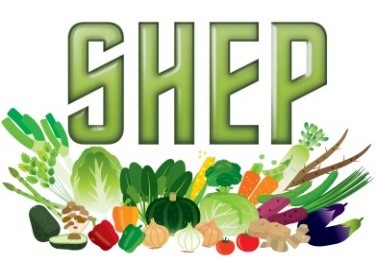 JAR= Jour Après RepiquagePour Soussane campagne Tomate 2018/2019 :Semis pépinière le 07 janvier 2019Repiquage à partir du 02 février 2019Première fertilisation le 17 février 2019Deuxième fertilisation 04 mars 2019Troisième fertilisation 24 mars 2019Quatrième fertilisation le 24 avril 2019TENUE DE REGISTREDate(Besbi)Libellé(Likowaral)Sortie(Liguéneu)Entrée(Lidougueu)Le 10 octobre 2021Le 11 octobre 2021Le 13 octobreXXXXXXXXXXXXXXXXXXLe 20 mars 2022Achat semence (500 g)Préparation sol pépinièreAchat gasoil (20 l)Récolte de 125 sacs Légume XX  (3125 Kg)25 000 F CFA35 000 F CFA150 000 F CFATotal dépenseTotal recette1 500 000 F CFA (125 x 12 000 F CFA par sac)